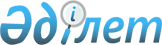 О переименовании улиц в поселке АксуРешение акима поселка Аксу акимата города Степногорска Акмолинской области от 27 ноября 2018 года № 3. Зарегистрировано Департаментом юстиции Акмолинской области 19 декабря 2018 года № 6950
      Примечание РЦПИ.

      В тексте документа сохранена пунктуация и орфография оригинала.
      В соответствии с подпунктом 4) статьи 14 Закона Республики Казахстан от 8 декабря 1993 года "Об административно-территориальном устройстве Республики Казахстан", пунктом 2 статьи 35 Закона Республики Казахстан от 23 января 2001 года "О местном государственном управлении и самоуправлении в Республике Казахстан", с учетом мнения населения и на основании заключения Акмолинской областной ономастической комиссии от 5 октября 2018 года, аким поселка Аксу РЕШИЛ:
      1. Переименовать улицы в поселке Аксу:
      улицу Ленин на улицу Достык, улицу Фрунзе на улицу Ракымжан Кошкарбаев, улицу Молодежная на улицу Жастар, улицу Автомобилистов на улицу Жибек жолы, улицу Дорожная на улицу Акжол, улицу Мира на улицу Бейбитшилик, улицу Крупская на улицу Роза Багланова, улицу Металлургов на улицу Кеншилер, улицу Шахтерская на улицу Ондирис, улицу Вокзальная на улицу Алтынтау, улицу Титов на улицу Бауыржан Момышулы, улицу Максим Горький на улицу Женис, улицу Карл Маркс на улицу Алаш, улицу Киров на улицу Сарыарка, улицу Октябрьская на улицу Масалы, улицу Школьная на улицу Дина Нурпеисова, улицу Островский на улицу Динмухамед Конаев, улицу Степная на улицу Шокан Уалиханов, улицу Тургенев на улицу Беимбет Майлин, улицу Шевченко на улицу Ал-Фараби, улицу Урицкий на улицу Илияс Жансугиров, улицу Чехов на улицу Нургиса Тилендиев, улицу Гоголь на улицу Сабит Муканов, улицу Гагарин на улицу Ахмет Байтурсынулы, улицу Чапаев на улицу Кен дала, улицу Пушкин на улицу Атамекен.
      2. Контроль за исполнением настоящего решения оставляю за собой.
      3. Настоящее решение вступает в силу со дня государственной регистрации в Департаменте юстиции Акмолинской области и вводится в действие со дня официального опубликования.
					© 2012. РГП на ПХВ «Институт законодательства и правовой информации Республики Казахстан» Министерства юстиции Республики Казахстан
				
      Аким поселка Аксу

М.Смагулов
